Recorder Information			 	4th Grade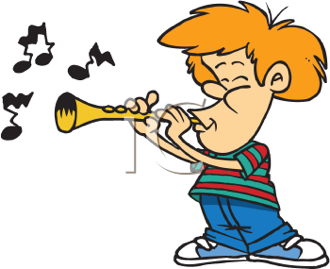 & Order Form October 18, 2017It’s the time of year to get your recorder and accessories ordered.  Here is a brief explanation of what is available and what you might want to order to help your student excel at playing this instrument.  Playing the recorder is a great stepping-stone into a band, choir or orchestra program in middle school.  Playing a musical instrument helps develop your child’s critical thinking skills as well as their hand-eye coordination.  If your student already has a recorder or one was passed down from an older sibling, you do not need to buy another one.  If you are not able to purchase a recorder for your child, I have one they will be able to use in class but they will not be able to take it home to practice.The 4th graders this year will be using the Recorder Fun Book method book.  We will use this book for 4th and 5th grade and it will pick up where we left off last year to teach students even more songs.  If you purchase a book for your student, they will be able to practice at home. When ordering recorders please place the order form and money in an envelope and place it in the black money boxes around campus with your child’s’ name, homeroom teacher and “recorder order” written on the envelope.  All orders must be placed by November 15, 2017An order form is also available on my school website.All monies collected are used to purchase items for your student and for items needed in the music room to play recorders.Thank you,Erika BrownMusic Teacherhttp://bigshanty.blogs.com/brown/--------------------------------------------------------------------------------------------------------Student Name- ___________________________________________Homeroom-___________________    			Grade:4th QuantityItem and PriceAmountYamaha Recorder $7.00(includes recorder, bag and neck strap)Circle Color- Blue, Green, Pink, IvoryRecorder Fun Book and practice CD $10.00Just a Bag $3.00(you get a free one when you buy a recorder)Just a Neck Strap $2.00(you get a free on when you buy a recorder) Total amount enclosed